УТВЪРДИЛ: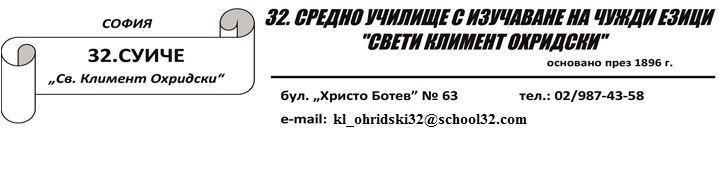 Директор …………/Д-р Нели Костова/АЛГОРИТЪМ ЗА ДЕЙСТВИЕ ПРИ УСТАНОВЯВАНЕ НА ПРОЯВИ НА ТОРМОЗ И НАСИЛИЕ МЕЖДУ УЧЕНИЦИТЕ В 32.СУИЧЕ И ДЕЙСТВИЕ ПРИ РАЗРЕШАВАНЕТО ИМІ. ДЕЙСТВИЕ ПРИ УСТАНОВЯВАНЕ НА ПРОЯВИ НА ТОРМОЗ И НАСИЛИЕ МЕЖДУ УЧЕНИЦИТЕ В 32.СУИЧЕДействия, свързани с физическо насилие1.1 При настъпване на инцидент, който би могъл да застраши живота или здравето на учениците всеки служител в училището е длъжен незабавно да уведоми член на ръководството (директор или заместник директор).Отговорник: Всички служителиСрок: Непосредствено след инцидент1.2. В случай, че инцидентът е свързан с физическа опасност за живота/здравето на ученик, свидетелят на инцидента или служителят, разбрал пръв за него, веднага сигнализира медицинското лице (училищния лекар или медицинска сестра) за извършване на медицински преглед на пострадалото дете.Отговорник: Служителя подал сигнала, медицинското лицеСрок: Непосредствено след инцидент1.3. Медицинските лица извършват първоначален преглед на пострадалия ученик (пострадалите ученици) и регистрират състоянието му (им) в регистрационната книга.Отговорник: Медицинското лицеСрок: Непосредствено след инцидент1.4. Ако медицинското лице прецени, че е необходимо уведомяване на Бърза помощ, се звъни на телефон 112. Незабавно след това се уведомяват и родителите /настойниците на пострадалия ученик.Отговорник: Медицинското лицеСрок: Непосредствено след инцидент1.5. Ако инцидентът е свързан с физическо насилие, което да е предизвикало физически травми, незабавно се уведомяват Директора и инспектор ДПС, както и родителите/настойниците на ученика (учениците), упражнявали насилието.Отговорник: Ръководство, дежурен учител, класен ръководителСрок: Непосредствено след инцидент1.6. Класният ръководител извършва проверка на случая, като при необходимост ползва съдействието на пед. съветник, психолог и ресорния заместник директор. Провежда се разговор с  учениците и родителите и се изготвя протокол.Отговорник: Зам. директор, класен ръководител, пед. съветник, психологСрок: Непосредствено след инцидент1.7. При необходимост за изясняване на случая ръководството на училището извършва писмено уведомяване на съответните институции - РУО, инспектор ДПС.Отговорник: Ръководство Срок: Непосредствено след инцидент1.8. След изясняване на случая, ако е необходимо, класният ръководител прави писмено предложение до Директора за предприемане на последващи действия – уведомяване на ДПС към съответното РУ на МВР, Отдела за закрила на детето към „Дирекция социално подпомагане”, разговор с родители, стартиране на процедура по налагане на санкция съгласно наредба за приобщаващо образование.Отговорник: Класен ръководителСрок: До седмица след инцидент1.9. Извършване на последващи действия – налагане на санкция или мярка по наредба за приобщаващо образование, тематични часове на класа, беседи и разговори с пед. съветник, психолог, разговори с родители и други подходящи според случая мерки.Отговорник: Класен ръководител, пед. съветник, психологСрок: До седмица след инцидент- За преодоляване на проблемното поведение на ученика и за справяне със затрудненията му в образователния процес и в училищната среда и за вътрешна мотивация може да се приложи обсъждане между ученика и класния ръководител с цел изясняване на възникналия проблем и получаване на подкрепа за разрешаването му.Отговорник: Класен ръководителСрок: До две седмици след инцидент- Консултиране на ученика с психолог или пед. съветник. /Дейността се осъществява по желание на ученика или родителя или по препоръка на класния ръководител след попълнена Декларация за информирано съгласие по образец/.Отговорник: Пед. съветник, психолог- Насочване на ученика към занимания, съобразени с неговите потребности. /Дейността се осъществява по желание на ученика или родителя и по препоръка на учителите/кл. ръководител/.- Участие на ученика в дейности в полза на класа или училището. Действия, свързани с психическо насилие1. При постъпване на сигнал, свързан с данни за упражнено психическо насилие върху ученици всеки служител в училището е длъжен незабавно да уведоми ръководството (директор или зам.-директор).Отговорник: Всички служителиСрок: Непосредствено след сигнал2. Заместник директора уведомява педагогическия съветник или уч. психолози и класния ръководител.Отговорник: Зам.директорСрок: Непосредствено след сигнал3. Класния ръководител със съдействието на пед. съветник или уч. психолози извършват проверка по случая.Отговорник: Класен ръководите, пед.съветник или психологСрок: Непосредствено след инцидент4. Класният ръководител уведомява родителите на пострадалия ученик, изпраща уведомление и в писмен вид с изходящ № на домашен адрес.Отговорник: Класен ръководителСрок: Непосредствено след инцидент5. След изясняване на случая класният ръководител прави предложение, съгласувано с пед. съветник или уч. психолози за предприемане на превантивни мерки и последващи действия – Уведомяване на ОЗД към “Дирекция социално подпомагане”, разговор с родители, стартиране на процедура по налагане на санкция съгласно ПУДУ.Отговорник: Класен ръководителСрок: До седмица след инцидент6. Извършване на последващи действия – налагане на санкция по ПУДУ, тематични часове в ЧК, беседи и разговори с психолога, разговори с родителите и други подходящи според случая мерки.Отговорник: Класен ръководител, пед. съветник или уч. психолозиСрок: До две седмици след инцидентІІ. ДЕЙСТВИЕ ПРИ РАЗРЕШАВАНЕ НА ПРОЯВИ НА ТОРМОЗ И НАСИЛИЕ МЕЖДУ УЧЕНИЦИТЕ В 32.СУИЧЕНа първо място важно е да се разграничат случаите, когато не се касае за тормоз, а само за игра или приятелско премерване на силите между учениците. За целта е необходимо да се наблюдава поведението на учениците, включително и на тези, които само присъстват без активно да участват. По-голямата част от ситуациите на тормоз следва да бъдат овладени от учителите, а някои от самите деца. Всяка намеса изисква внимателна преценка на ситуацията и нейната тежест.Първа стъпка: Прекратяване на ситуация на тормоз:Задължение на всеки учител е да се намеси, за да прекрати ситуация на тормоз, на която е станал свидетел.В случай на физически тормоз учениците трябва да бъдат разделени, да се прекрати физическият контакт между тях незабавно и да се уведоми класния ръководител.Не трябва веднага да се разпитва за случилото се, да се обсъждат причините за насилието или да се изяснява ситуацията. Това следва да се случи на по-късен етап. Важното е учителя ясно да обяви пред всички, че това е насилие и то е недопустимо поведение.Втора стъпка: Реакции спрямо ученика, който е упражнил тормоз:Когато става въпрос за първа проява, която не е тежка по отношение на нанесената вреда, може да се приложи подходът за възстановяване на щетата. Той се прилага от класния ръководител, педагогическия съветник или уч. психолози.Подходът за възстановяване на щетите изисква време и по-задълбочен разговор с ученика.Важно е учителят да покаже ясно, че проблемът е в начина на поведение, а не в личността на самия ученик, и че се действа с оглед отново да се възстановят ценностите, към които цялото училище се придържа, а не за да бъде наказан. Ключов момент във възстановяването на щетата е, че класният ръководител разговаря с ученика, а ученикът сам избира и решава как ще поправи грешката си, с което отново ще се възстанови нарушената ценност. С това негово решение трябва да се съгласи и ученикът, който е бил потърпевш от тормоза. Като първа стъпка класният ръководител изслушва ученика. Не е желателно ученика да се изслушва съвместно с потърпевшия. Трета стъпка: Реакции спрямо ученик, който е обект на тормоз:Работата с ученици, които са обект на тормоз, е насочена към формиране у тях на умения за справяне с подобно поведение.3.1 Класният ръководител говори с ученика, по възможност още същия ден, за да разбере какво точно се е случило.3.2 Подчертава се поверителността на разговора, като се спомене кои ще бъдат уведомени за случилото се.3.3 Класният ръководител наблюдава ученика в следващите дни, за да се уверите как се чувства и при необходимост отново разговаря с него.Четвърта стъпка: Реакции спрямо наблюдателите:4.1 Класният ръководител посочва тези, които са се намесили в защита ценностите научилището. На останалите се споделя очакването да направят същото, ако се случи в бъдеще.4.2 Класният ръководител насърчава учениците за внимателно отношение спрямо тормозения ученик.Пета стъпка: Родители на деца в риск5.1 Родителите да бъдат уведомени за случилото се, както и за предприетите от училището действия за разрешаване на ситуацията.5.2 В разговора е важно да се акцентира върху необходимостта родителите да не критикуват другия ученик, а да се опитат да погледнат на ситуацията приз погледа на другата страна.5.3 Да се достигне до договорки и очаквани резултати.5.4 Родителите могат да бъдат насочени за консултация с педагогически съветник или училищни психолози.Алгоритъмът е приет с решение на Педагогически съвет, проведен на 08.09.2022 г., с Протокол №….. /08.09.2022 г.							ИЗГОТВИЛ УКС							ПРЕДСЕДАТЕЛ: